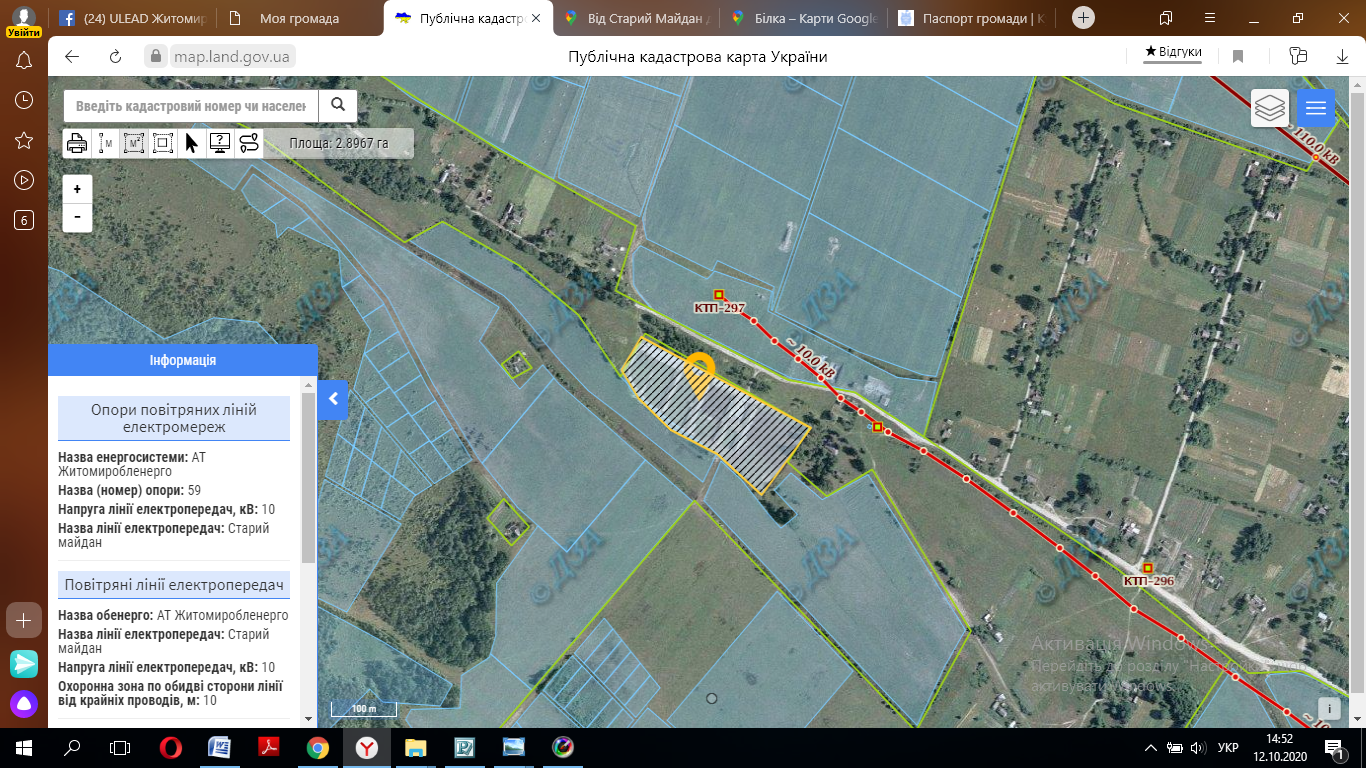 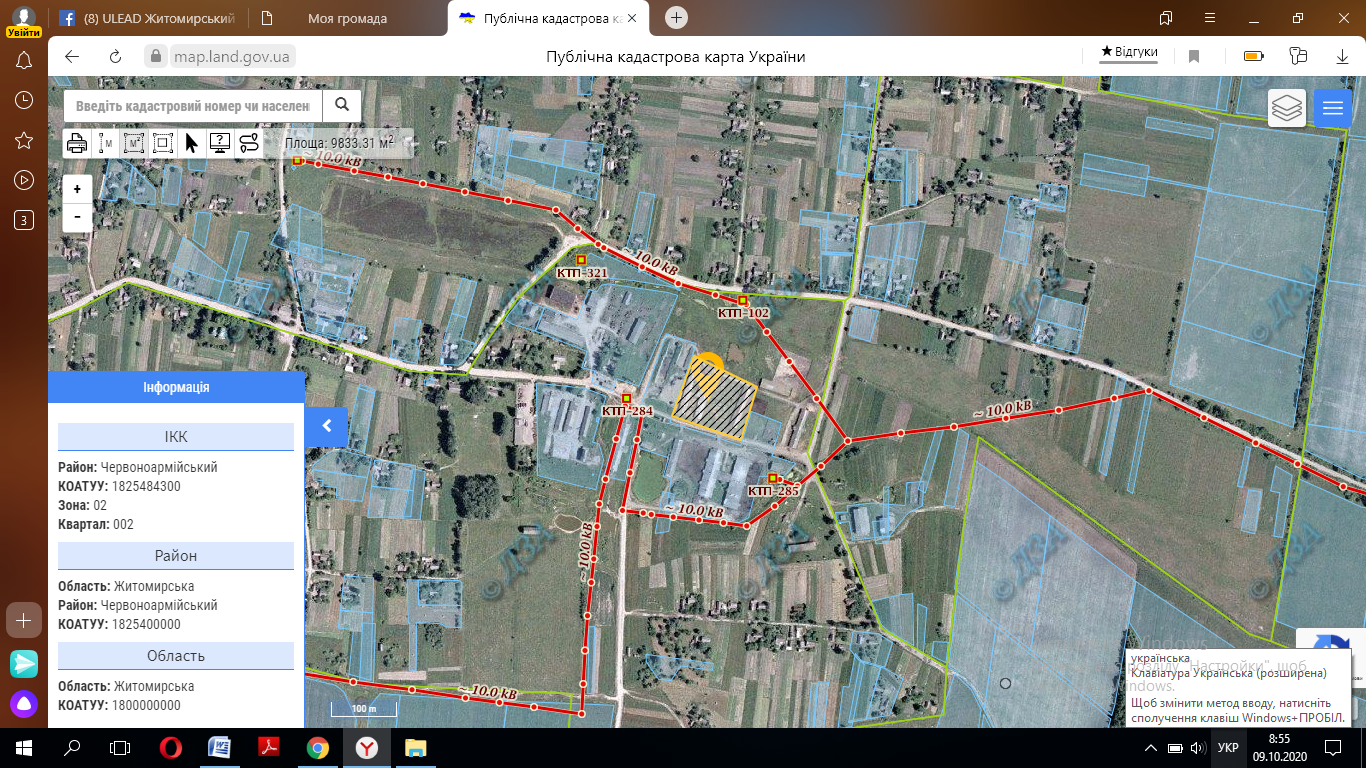 Детальна інформація про БраунфілдДодатки:Фото об’єкту зовні Викопіювання 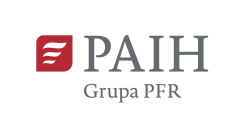 ПЕРЕЛІК ДАНИХ ПРО МІСЦЕВІСТЬ  SITE  CHECK  LISTДОДАТОК № 3ПЕРЕЛІК ДАНИХ ПРО МІСЦЕВІСТЬ  SITE  CHECK  LISTДОДАТОК № 3Положення  Location Назва локалізації та номери ділянок  Site name and plot numbersКадастровий номер 1825480800:07:000:0416Положення  Location Місто / ОТГTown / CommuneСело ЧервоносілкаКурненська сільська радаПоложення  Location Район District ПулинськийПоложення  Location Область RegionЖитомирська Положення  Location Посилання на мапу локалізації (My Maps/Google Maps) Link to My Maps / Google Maps 50°25'20.3"N 27°59'57.8"EПлоща нерухомості Area of propertyМаксимальна доступна площа (однією частиною) га Max. area available (as one piece) ha4.6269 гаПлоща нерухомості Area of propertyФорма ділянки  The shape of the siteквадратПлоща нерухомості Area of propertyМожливість збільшення території (стислий опис) Possibility for expansion (short description)Можливе збільшення Інформація про нерухомістьProperty informationОрієнтовна ціна ґрунту UAH/м2 з урахуванням 23% ПДВApprox. land price UAH/m2 including 23% VAT1,2грн/1м²Інформація про нерухомістьProperty informationВласник  / власникиOwner(s)Курненська сільська радаКомунальна власністьІнформація про нерухомістьProperty informationАктуальний план зонування території (T/Н)Valid zoning plan (Y/N) план знаходиться в процесі розробки, орієнтовний термін затвердження Інформація про нерухомістьProperty informationПризначення на місцевому плані зонування території ZoningДля розміщення та експлуатації основних, підсобних і допоміжних будівель та спорудпідприємств переробної та іншої промисловостіХарактеристика ділянки Land specificationКлас ґрунту та площі  гаSoil class with area haДерново-середньо-і сильнопідзолисті глейові супіщані і суглинкові ґрунтиХарактеристика ділянки Land specificationРізниця рівня ґрунту мDifferences in land level m максимальну різницю між найнижчою та найвищою точкою ділянки дорівнює 1,5 мХарактеристика ділянки Land specificationОбмеження щодо висоти будинків [м]Building height limit  [m]До 72 мХарактеристика ділянки Land specificationВідсоток допустимої забудови Building coverage  [%]28-30%Характеристика ділянки Land specificationАктуальне використання Present usageНе використовуєтьсяХарактеристика ділянки Land specificationЗабруднення поверхневих і ґрунтових вод (T/Н)Soil and underground water pollution (Y/N)НемаєХарактеристика ділянки Land specificationРівень ґрунтових вод мUnderground water level m6-7 мХарактеристика ділянки Land specification Чи проводилися геологічні дослідження території (T/Н) Were geological research done (Y/N)  Дослідження проводились в 1989-1990 рр.Роботи виконувались об᾿єднання КП « Кіровгеологія»Характеристика ділянки Land specificationРизик виникнення підтоплення або зсувів на даній території (T/Н)Risk of flooding or land slide (Y/N)немаєХарактеристика ділянки Land specificationПідземні перешкоди (T/Н)Underground obstacles (Y/N)немаєХарактеристика ділянки Land specificationПерешкоди на поверхні території (T/Н)Ground and overhead obstacles (Y/N)немаєХарактеристика ділянки Land specificationІснуючі екологічні обмеження (T/Н)Ecological restrictions (Y/N)За 371 м від ділянки знаходяться житлові будинки.Характеристика ділянки Land specificationБудівлі та споруди на території (T/Н)Buildings / other constructions on site (Y/N)немаєТранспортне сполучення Transport linksПід’їзна дорога до території Access road to the plot (type and width of access road)Асфальтована дорога (ТО61718)Ширина-6 мТранспортне сполучення Transport linksАвтомагістраль / дорога державного значення кмNearest motorway / national road km На відстані 8 км проходить автомагістраль  та дорога державного значення Київ-Чоп ( М-06)Транспортне сполучення Transport linksРічні та морські порти на відстані до 200 км Sea and river ports located up to    Річковий порт « Київ» ( 213 км)Транспортне сполучення Transport linksЗалізниця  kmRailway line kmСтанція Курне ( 16 км)Залізничні колії(4,85км)Транспортне сполучення Transport linksЗалізнична гілка кмRailway siding kmЖитомир ( 50 км) Новоград-Волинський ( 50 км)Транспортне сполучення Transport linksНайближчий міжнародний аеропорт кмNearest international airport kmМіжнародні аеропорти « Бориспіль» (230км)  та « Жуляни» (200км)Аеропорт державного значення « Житомир» ( 70 км)Транспортне сполучення Transport linksНайближчий обласний центр кмNearest province capital kmЖитомир ( 60км)Існуюча інфраструктура Existing infrastructureЕлектрифікація на території (T/Н)Electricity (Y/N)немаєІснуюча інфраструктура Existing infrastructureВідстань точки підключення від межі ділянки        Connection point  (distance from 
        boundary) m  Існуюча інфраструктура Existing infrastructureНапруга        Voltage kV                  Існуюча інфраструктура Existing infrastructureДоступна потужність        Available capacity MW      Існуюча інфраструктура Existing infrastructureГаз на території (T/Н)        Gas (Y/N)немаєІснуюча інфраструктура Existing infrastructureВідстань точки підключення від межі ділянки       Connection point (distance from 
       boundary) m Існуюча інфраструктура Existing infrastructureТеплотворна здатність       Calorific value MJ/Nm3 Існуюча інфраструктура Existing infrastructureДіаметр труби          Pipe diameter mm      Існуюча інфраструктура Existing infrastructureДоступний обсяг        Available capacity Nm3/h           Існуюча інфраструктура Existing infrastructureВодопостачання  на території (T/Н)Water supply (Y/N)   скважина законсервована Існуюча інфраструктура Existing infrastructureВідстань точки підключення від межі ділянки        Connection point (distance from 
        boundary) m Існуюча інфраструктура Existing infrastructureДоступний обсяг        Available capacity m3/24h       Існуюча інфраструктура Existing infrastructureКаналізація на території (T/Н)              Sewage discharge (Y/N)немаєІснуюча інфраструктура Existing infrastructureВідстань точки підключення від межі ділянки        Connection point (distance from 
        boundary) m (у випадку відсутності підключення до каналізації просимо вказати відстань точки підключення від межі ділянки)Існуюча інфраструктура Existing infrastructureДоступний обсяг         Available capacity m3/24h        Існуюча інфраструктура Existing infrastructureОчисна станція стічних вод на території або у безпосередній близькостіTreatment plant (Y/N)Існуюча інфраструктура Existing infrastructureПідключення до телефону (T/Н)Telephone (Y/N)немаєІснуюча інфраструктура Existing infrastructureВідстань точки підключення від межі ділянки        Connection point (distance from 
        boundary) m(у випадку відсутності підключення просимо вказати відстань точки підключення від межі ділянки)ПриміткиCommentsОсоба, яка підготувала пропозиціюOffer prepared byІм’я, прізвище, посада, тел., мобільний тел., e-mail, знання іноземних мов Світлана Боковенко , начальник відділу економічного розвитку та інвестицій, тел.0968383530, svet2105@ukr.net, Ім’я, прізвище, посада, тел., мобільний тел., e-mail, знання іноземних мов Світлана Боковенко , начальник відділу економічного розвитку та інвестицій, тел.0968383530, svet2105@ukr.net, Контактні особиContact personСвітлана Боковенко , 0968383530,  svet2105@ukr.net, Леонід Корзун, голова громади, тел. 0976559688, leo67@ukr.net.Світлана Боковенко , 0968383530,  svet2105@ukr.net, Леонід Корзун, голова громади, тел. 0976559688, leo67@ukr.net.Дата актуалізації пропозиції  Updated offer Загальна інформаціяЗагальна інформаціяЗагальна інформація1.1Назва об’єкту Магазин1.2Назва населеного пункту с. Муравня1.3Область Житомирська1.4Район Пулинський1.5Власник Курненська сільська рада1.6Код ЄДРПОУ 043470831.7Форма власності Комунальна власність1.8Веб-сайт http://kurnenska.gromada.org.ua/Під'їзні шляхи Під'їзні шляхи Під'їзні шляхи 2.1Назва та відстань до найближчого обласного центру, кмЖитомир 62км2.2Назва та відстань до найближчого районного центру, кмПулини 30,5км2.3Наявність доступу до залізничного шляху Немає2.4Назва найближчої залізничної вантажної станції та відстань до неї, кмСт. Курне 19,8км2.5Наявність під'їзної дороги з твердим покриттям для вантажних автомобілівС061726 Тетірка-Муравня 2.6Відстань до шосе національного значення, км5км Е402.7Назва найближчого аеропорту та відстань до нього, кмАеропорт Житомир 67км2.8Наявність громадського транспорту на об'єкт (автобуси, поїзди)За 3 км автобусна зупинка Тетірка-Житомир Характеристики об’єкту Характеристики об’єкту Характеристики об’єкту 3.1Рік введення в експлуатацію3.2Кількість поверхів будівлі, де розташовані об'єктиОдин3.3Поверх, на якому розташовані об’єкти Перший3.4Розміри об’єктів 3.4.1Довжина (м)14м3.4.2Ширина (м)20м3.4.3Висота (м)4м3.4.4Площа (тис. м2)280м²3.5Наявність додаткових приміщень (допоміжних, офісних), їх площі (тис. м2)немає3.6Загальна площа території, на якій розташований об'єкт, м21016,18м²3.7Інженерна інфраструктура:3.7.1Газопостачання, потужність (м3 / год)Відсутнє3.7.2Електропостачання, потужність, (кВт / година)Напруга лінії електропередач, кВ: 103.7.3Комунікації (телефон, Інтернет)Немає3.7.4Водопостачання, потужність (м3 / год)на відстані 150м є діюча артскважина3.7.5Каналізаційна система, потужність (м3 / год)немає3.8Як забезпечується опалення (вкажіть)Відсутнє3.9Як виконуються операції з завантаження та розвантаження (вкажіть)Вручну3.10Технічний стан (ідеальний, хороший, середній, поганий) (вкажіть)Середній3.11Які основні роботи необхідно виконати для підготовки об’єкту до виробничого процесу (вкажіть)Косметичний ремонт3.12Чи можуть ці роботи бути виконані за рахунок власникаНі3.13Додаткова інформаціяКонтакти Контакти Контакти 4.1Прізвище , ім’я контактної особи Боковенко Світлана4.2Посада Начальник відділу економічного розвитку та інвестицій4.3Мова спілкування Українська4.4Тел.4.5Факс4.6Моб. тел.09683835304.7E-mailsvet2105@ukr.netУмови, за якими об’єкт може буди переданий інвестору Умови, за якими об’єкт може буди переданий інвестору Умови, за якими об’єкт може буди переданий інвестору 5.1Продаж, оренда, постійне користування, інше (вкажіть)Продаж, оренда5.2Оціночна вартість при продажу ($/м2)За домовленістю5.3Оціночна вартість оренди ($/м2), на рік За домовленістю6Дата підготовки інформації (місяць, рік)10.2020Положення  Location Назва локалізації та номери ділянок  Site name and plot numbersКадастровий номер:1825482600:12:000:0232Положення  Location Місто / ОТГTown / CommuneЗа межами села ЦвітянкаКурненська сільська радаПоложення  Location Район District ПулинськийПоложення  Location Область RegionЖитомирська Положення  Location Посилання на мапу локалізації (My Maps/Google Maps) Link to My Maps / Google Maps50°28'00.9"N 28°08'40.8"EПлоща нерухомості Area of propertyМаксимальна доступна площа (однією частиною) га Max. area available (as one piece) ha21.114 гаПлоща нерухомості Area of propertyФорма ділянки  The shape of the siteтрикутникПлоща нерухомості Area of propertyМожливість збільшення території (стислий опис) Possibility for expansion (short description)немаєІнформація про нерухомістьProperty informationОрієнтовна ціна ґрунту UAH/м2 з урахуванням 23% ПДВApprox. land price UAH/m2 including 23% VAT1,2грн/1м²Інформація про нерухомістьProperty informationВласник  / власникиOwner(s)Курненська сільська радаКомунальна власністьІнформація про нерухомістьProperty informationАктуальний план зонування території (T/Н)Valid zoning plan (Y/N) план знаходиться в процесі розробки, (технічна документація виготовляється на протязі 6 місяців)Інформація про нерухомістьProperty informationПризначення на місцевому плані зонування території Zoningземлі запасуХарактеристика ділянки Land specificationКлас ґрунту та площі  гаSoil class with area haДерново-середньо-і сильнопідзолисті глеюваті супіщані суглинкові ґрунти| Дернові оглеєні супіщані ґрунтиХарактеристика ділянки Land specificationРізниця рівня ґрунту мDifferences in land level m максимальну різницю між найнижчою та найвищою точкою ділянки дорівнює 1,5 мХарактеристика ділянки Land specificationОбмеження щодо висоти будинків [м]Building height limit  [m]До 72мХарактеристика ділянки Land specificationВідсоток допустимої забудови Building coverage  [%]28-30%Характеристика ділянки Land specificationАктуальне використання Present usageНе використовуєтьсяХарактеристика ділянки Land specificationЗабруднення поверхневих і ґрунтових вод (T/Н)Soil and underground water pollution (Y/N)НемаєХарактеристика ділянки Land specificationРівень ґрунтових вод мUnderground water level m6-7 мХарактеристика ділянки Land specification Чи проводилися геологічні дослідження території (T/Н) Were geological research done (Y/N)  Дослідження проводились в 1989-1990 рр.Роботи виконувались об᾿єднання КП « Кіровгеологія»Характеристика ділянки Land specificationРизик виникнення підтоплення або зсувів на даній території (T/Н)Risk of flooding or land slide (Y/N)НемаєХарактеристика ділянки Land specificationПідземні перешкоди (T/Н)Underground obstacles (Y/N)немаєХарактеристика ділянки Land specificationПерешкоди на поверхні території (T/Н)Ground and overhead obstacles (Y/N)немаєХарактеристика ділянки Land specificationІснуючі екологічні обмеження (T/Н)Ecological restrictions (Y/N)За 414 м від ділянки знаходяться житлові будинки.Характеристика ділянки Land specificationБудівлі та споруди на території (T/Н)Buildings / other constructions on site (Y/N)немаєТранспортне сполучення Transport linksПід’їзна дорога до території Access road to the plot (type and width of access road)Грунтова  дорога (СО61722)Транспортне сполучення Transport linksАвтомагістраль / дорога державного значення кмNearest motorway / national road km На відстані  1,58км проходить автомагістраль  та дорога державного значення Київ-Чоп ( Е-40)Транспортне сполучення Transport linksРічні та морські порти на відстані до 200 км Sea and river ports located up to    Річковий порт « Київ» ( 200 км)Транспортне сполучення Transport linksЗалізниця  kmRailway line kmСтанція Курне ( 6км)Транспортне сполучення Transport linksЗалізнична гілка кмRailway siding kmЖитомир ( 50 км) Новоград-Волинський ( 50 км)Транспортне сполучення Transport linksНайближчий міжнародний аеропорт кмNearest international airport kmМіжнародні аеропорти « Бориспіль» (230км)  та « Жуляни» (200км)Аеропорт державного значення « Житомир» ( 70 км)Транспортне сполучення Transport linksНайближчий обласний центр кмNearest province capital kmЖитомир ( 47 км)Існуюча інфраструктура Existing infrastructureЕлектрифікація на території (T/Н)Electricity (Y/N)  немаєІснуюча інфраструктура Existing infrastructureВідстань точки підключення від межі ділянки        Connection point  (distance from 
        boundary) m    550мІснуюча інфраструктура Existing infrastructureНапруга        Voltage kV                  Напруга лінії електропередач, кВ: 10Існуюча інфраструктура Existing infrastructureДоступна потужність        Available capacity MW      Існуюча інфраструктура Existing infrastructureГаз на території (T/Н)        Gas (Y/N)  немаєІснуюча інфраструктура Existing infrastructureВідстань точки підключення від межі ділянки       Connection point (distance from 
       boundary) m Існуюча інфраструктура Existing infrastructureТеплотворна здатність       Calorific value MJ/Nm3 Існуюча інфраструктура Existing infrastructureДіаметр труби          Pipe diameter mm      Існуюча інфраструктура Existing infrastructureДоступний обсяг        Available capacity Nm3/h           Існуюча інфраструктура Existing infrastructureВодопостачання  на території (T/Н)Water supply (Y/N)  немаєІснуюча інфраструктура Existing infrastructureВідстань точки підключення від межі ділянки        Connection point (distance from 
        boundary) m Існуюча інфраструктура Existing infrastructureДоступний обсяг        Available capacity m3/24h       Існуюча інфраструктура Existing infrastructureКаналізація на території (T/Н)              Sewage discharge (Y/N)немаєІснуюча інфраструктура Existing infrastructureВідстань точки підключення від межі ділянки        Connection point (distance from 
        boundary) m Існуюча інфраструктура Existing infrastructureДоступний обсяг         Available capacity m3/24h        Існуюча інфраструктура Existing infrastructureОчисна станція стічних вод на території або у безпосередній близькостіTreatment plant (Y/N)немаєІснуюча інфраструктура Existing infrastructureПідключення до телефону (T/Н)Telephone (Y/N)немаєІснуюча інфраструктура Existing infrastructureВідстань точки підключення від межі ділянки        Connection point (distance from 
        boundary) mПриміткиCommentsНа відстані 550 м знаходиться промислова зона льнозаводу. Поблизу протікає річка ТняНа відстані 550 м знаходиться промислова зона льнозаводу. Поблизу протікає річка ТняОсоба, яка підготувала пропозиціюOffer prepared byІм’я, прізвище, посада, тел., мобільний тел., e-mail, знання іноземних мов Світлана Боковенко , депутат , начальник відділу економічного розвитку та інвестицій, тел.0968383530, svet2105@ukr.net, Ім’я, прізвище, посада, тел., мобільний тел., e-mail, знання іноземних мов Світлана Боковенко , депутат , начальник відділу економічного розвитку та інвестицій, тел.0968383530, svet2105@ukr.net, Контактні особиContact personСвітлана Боковенко , 0968383530,  svet2105@ukr.net, Леонід Корзун, голова громади, тел. 0976559688, leo67@ukr.net.Світлана Боковенко , 0968383530,  svet2105@ukr.net, Леонід Корзун, голова громади, тел. 0976559688, leo67@ukr.net.Дата актуалізації пропозиції  Updated offer ДаніГромада, областьКурненська сільська рада Житомирська областьДілова ініціатива громадиЗалучення інвестора для будівництва цегельного заводу на території громадиПередумова для реалізації ініціативи Опишіть максимально конкретноКурненська громада знаходиться за 45 км від Житомира на трасі міжнародного значення  М-06 «Київ-Чоп». На території громади значні покладиграніту,каоліну,піску. Мінерально-ресурсна база дає можливість длявиробництва будівельних матеріаліввикористовуючи місцеву сировину.Найоптимальніший варіант налагодитивиробництво цегли та блоків.Які ресурси для реалізації цього проекту є в громаді (земельні ділянки, кваліфіковані фахівці, природні ресурси: озера, ліси, копалини тощо; розроблені проекти,  логістичні перспективи)Земельна ділянка з цільовим призначенням «земля промислового приизначення».На території є законсервована артскважина. Технічна документація в поцесі розробки  Координати Google 50.433423, 28.047235Орієнтовна вартість визначається під час аукціонуРозпорядник земельної ділянки Сільська рада Варіанти передачі ділянки інвестору Оренда через аукціонПродаж тощоВаріанти співпраці громади з інвестором(Як Ви вбачаєте реалізацію цього проекту? Що готова виділити Ваша громада? Як сприятимете приватному інвестору в цьому проекті?)Громада зацікавлена у залученні приватного інвестора для реалізації цього проекту. Адміністрація громади пропонує виділення земельної ділянки через земельний  аукціон. Також адміністрація сприятиме у виробленні технічної документації та отриманні дозволів для підведення комунікацій тощо. У періоді 2 років громада розглядає можливість реконструкції частини дороги 1 км, що прилягає до ділянки. Умова громади – реєстрація юридичної особи на території громади та сплата податків на місці. У разі цього можливий варіант про пільговий податок на землю у 3 % на перші два роки.Контактна особа місцевої громади, відповідальна за розвиток та інвестиції (телефон, ел.пошта)Боковенко Світлана Василівна 0968383530svet2105@ukr.net Додайте декілька тематичних фото (фото ділянки, природного об’єкту, приміщення, викопіювання, ілюстративне фото тощо)